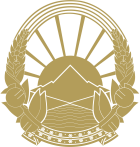 PERMANENT MISSION OF THEREPUBLIC OF NORTH MACEDONIAto the United Nations Office and other International Organizations in GenevaCheck against delivery36th Session of the UPRStatementofMs. Sejhan ZejnelThird SecretaryReview of Bulgaria Geneva, November 6, 2020Madame President, The delegation of North Macedonia welcomes the delegation of Bulgaria and congratulate them on the presentation of the national report for the Third UPR Cycle. We welcome the progress achieved since 2015 and encourage additional efforts for the outstanding issues.In particular, we welcome the ratification of a number of international human rights instruments, as well as activities on national level such as: adoption of the  National Action Plan for the Promotion of Equality between Women and Men (Thank you for your attention,